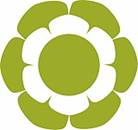 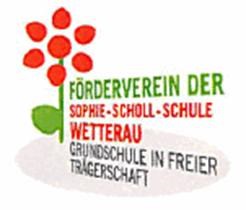 Nachmittagsprogrammder Sophie-Scholl-Schule Wetterau e.V. - I. Schulhalbjahr 2016/17 –  (31. Oktober 2016 bis Osterferien 2017)Inhaltsverzeichnis Vorwort Übersicht Kursprogramm Kursbeschreibungen Anmeldung WunschlisteI. 	Vorwort Liebe Kinder,   in Kürze startet unser Kursprogramm mit einer bunten Mischung aus Musik-, Sport- und weiteren Angeboten, wie Sprachkursen, Schülerzeitung und Selbstbehauptung. Wir sind sicher, dass für jeden von Euch etwas dabei ist und wünschen Euch viel Spaß!Eurer Nachmittagsteam 				  Sylvia Popielasder Sophie-Scholl-Schule Wetterau			  für den Förderverein der 									  Sophie-Scholl-Schule Wetterau e.V.Liebe Eltern, wir freuen uns, Ihnen das Nachmittagsprogramm der Sophie-Scholl-Schule Wetterau für das I. Schulhalbjahr 2016/17 zu präsentieren. Es umfasst sowohl Angebote des Nachmittagsteams der Schule als auch die vom Förderverein organisierten Kurse. Wir legen Wert darauf, den Kindern ein qualifiziertes und interessantes Programm zu bieten, bei dem in erster Linie zunächst der Spaß im Vordergrund steht. Natürlich sollen durch die Angebote ganz nebenbei auch verschiedene Kompetenzen erworben und gefördert werden.  Wir sind sicher, dass unter der Vielzahl der Angebote für jedes Kind etwas dabei ist. Leider ist die Teilnehmerzahl in den einzelnen Kursen beschränkt. Wir hoffen, den Bedarf gerecht abdecken zu können, müssen uns aber vorbehalten, die Kursbelegung in Absprache mit dem Pädagogenteam der Schule festzulegen. Sollte dabei auf einzelne Wünsche der Kinder nicht eingegangen werden können, werden wir diese bevorzugt im nächsten Halbjahr berücksichtigen. Sollten sich für einen Kurs nicht genügend Teilnehmer finden, müssen wir uns vorbehalten, diesen aus dem Kursprogramm zu nehmen.  Angebote des Nachmittagsteams der Schule:Wir bieten in diesem Schulhalbjahr allen Kindern viele spannende Kurse und vielfältige Möglichkeiten der Freizeitgestaltung an, wie z.B. Kochen, Basteln, Töpfern und natürlich viele interessante Ausflüge entsprechend den Jahreszeiten. Es ist keine Anmeldung erforderlich.  Zum Anmelden dieser Angebote hängt frühzeitig eine Liste am „schwarzen Brett“ aus und die Kinder tragen sich selbstständig ein. In der Regel sind diese Angebote kostenlos (bis auf Eisteufelchen). Neben diesen festen Angeboten gibt es außerdem kurzfristig terminierte, regelmäßig und unregelmäßig stattfindende Angebote. Die Ideen entstehen oft spontan und greifen die Wünsche der Kinder auf. Eine Information zu diesen Terminen sowie die Anmeldung erfolgt über die Info-Tafel im Eingangsbereich. Kursprogramm des Fördervereins:In diesem Schulhalbjahr organisieren wir 16 Kurse für alle Kinder unserer Schule. Finanziert wird das Kursprogramm neben den Kursgebühren durch die Beiträge unserer Mitglieder, durch Spenden, durch Erlöse aus Veranstaltungen sowie in hohem Maße auch durch ehrenamtliches Engagement.  Die Anmeldung zu den Kursen erfolgt über eine „Wunschliste“, die Sie uns bitte bis zum 7. Oktober 2016, 8.00 Uhr zukommen lassen. Details zum Anmeldeverfahren finden Sie im Kapitel IV. Anmeldung. Wir möchten Sie auch bitten, uns das SEPA- Formular zur Ermächtigung des Lastschriftverfahrens unterschrieben und ausgefüllt zukommen zu lassen.  Für die Teilnahme am Kursprogramm des Fördervereins erheben wir Kursgebühren. Diese fallen einmalig an und beziehen sich – sofern nicht anders vermerkt - auf die gesamte Laufzeit des Kursprogramms für das I. Schulhalbjahr 2016/17 (31. Oktober 2016 – Osterferien). Finanzielle Gründe sollen nicht dazu führen, dass Kinder an einem Kurs nicht teilnehmen können. Wenn Sie diesbezüglich Unterstützung benötigen, wenden Sie sich bitte vertrauensvoll an die Schulleitung.  Wir freuen uns auf Ihre Rückmeldungen, Anregungen und Fragen. Viele Grüße, Ihr Nachmittagsteam 					Ihre Sylvia Popielasder Sophie-Scholl-Schule Wetterau			für den Förderverein der 									Sophie-Scholl-Schule Wetterau e.V. Übersicht Kursprogramm I. Schulhalbjahr 2016/17Kursbeschreibungen Musikangebote:Bewegungsangebote: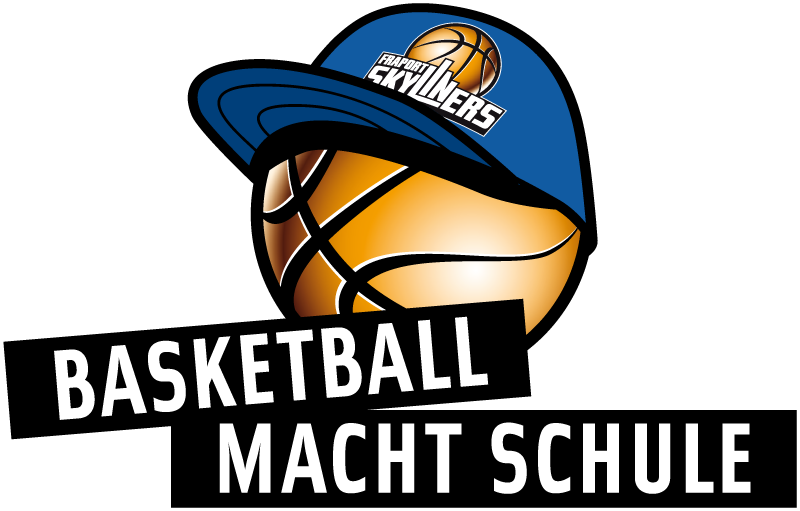  Fremdsprachenangebote:Sonstige Angebote:Angebote des Nachmittagsteams der SchuleDas Nachmittagsteam der Schule biete viele verschiedene spannende und tolle Angebote für den Nachmittag an, z.B.: Töpfern, Kochen; Bingo; Schnitzen; Bastelwerkstatt und Ausflüge (Minigolf; Kauflandspielplatz; Goldsteinpark.Für alle diese Angebote (im Programmplan in grün unterlegt); muss die nachfolgende Wunschliste NICHT ausgefüllt werden. Es gibt keine festen Termine für diese Angebote, am “schwarzen Brett“ (blaue Tafel im Flur hinter dem Lift) werden diese per Informationsblatt ausgehängt. Die Kinder müssen sich eintragen, um daran teilnehmen zu können.Des weiteren wird angeboten:Eisteufelchen (Herr Ratz): Bitte Anmelden bei p.ratz@sophie-scholl-schule-wetterau.de oder direkt bei Herrn Ratz melden. Wir gehen immer donnerstags –erster Termin ist der 03.November- um 14:20Uhr zum Eisstadion los. Wenn Sie Ihr Kind am Eisstadion abholen wollen, dann bitte bis 16:00Uhr! Zurück an der Schule sind wir spätestens bis 16:20Uhr. Anfänger, Fortgeschrittene und Profis sind willkommen. Preise 4,-€ mit eigenen Schlittschuhen und 8,-€ ohne eigenen Schlittschuhe (Preise liegen etwas über den Eintrittspreisen, da wir auch Eislauflernhilfen ausleihen möchten und es wird überdurchschnittlich viel auf der Bank gegessen). Helm- und Handschuhpflicht!Die erste Anmelderunde geht bis Weihnachten (7 Termine = 28,- € bzw. 56,-€). Bitte geben Sie das Geld mit Umschlag + Namen im Sekretariat ab. Ausgefallene Termine werden natürlich nicht berechnet…sie können den Betrag spenden, zurückbekommen oder einfach für die 2. Anmelderunde benutzen.Von Januar bis zu den Osterferien gehen wir selbstverständlich auch ins Stadion. Für diese zweite Anmelderunde (12 Termine) folgt im Dezember eine Rundmail.Lauftreff: Training zum Nieder-Mörlener Skiwiesenlauf: Am 30.April findet in Nieder-Mörlen ein Volkslauf statt. Für die Kinder werden Strecken von 1 KM (Jahrgang 2008 und älter) und 300 Meter Bambinilauf (2009 und jünger) angeboten. Nähere Informationen zum Wettkampf erhalten Sie in 2017!Wir gehen (für alle die Lust haben, egal ob eine Teilnahme am Wettkampf angestrebt wird oder nicht) am Mittwoch den 19.04. und am Mittwoch den 26.04. zum spielerischen Rennen in den Park und flitzen dort auf den Wegen und Wiesen herum. Uhrzeit: 14:30 bis 15:45 Uhr. Bitte nur mit sportlichen Schuhen.Sporthallentag: Jeden Mittwoch ist die Turnhalle bis 16:00Uhr geöffnet.IV. 	Anmeldung                                                               Das nachfolgend beschriebene Procedere gilt ausschließlich für das Kursprogramm des Fördervereins. Für die Angebote des Nachmittagsteams der Schule erfolgt die Anmeldung über einen Aushang an der Info-Tafel des Eingangsbereichs. Über die „Wunschliste“ können Sie uns die Kurse mitteilen, die Ihr Kind gerne besuchen möchte. Dabei sollte der Kurs, der Ihrem Kind besonders wichtig ist, an erster Stelle genannt werden.  Bitte tragen Sie alle Kurse ein, die Ihr Kind besuchen möchte. Falls einer dieser Kurse nicht zustande kommt bzw. schon belegt ist, werden wir Sie kontaktieren, um einen entsprechenden Ausweichkurs für Ihr Kind zu finden.Anhand der Wunschlisten wird in Absprache mit dem Pädagogenteam der Schule und ggf. den Kursleitern die jeweilige Kursbelegung festgelegt. Sollten wir dabei auf einzelne Wünsche nicht eingehen können, werden wir diese im nächsten Schuljahr bevorzugt berücksichtigen.  Bei der Auswahl werden nur die Wunschlisten berücksichtigt, die uns fristgerecht zugehen. Später eingehende Wunschlisten können wir nur noch bei freien Plätzen berücksichtigen.  Nach der Zusammensetzung der Kurse erhalten Sie eine Benachrichtigung über die Kursteilnahme Ihres Kindes. Mit dieser Benachrichtigung werden die Kursgebühren fällig. Diese werden wir per Lastschrift einziehen.  Deshalb möchten wir Sie bitten, uns das SEPA- Formular zur Ermächtigung des Lastschriftverfahrens unterschrieben und ausgefüllt zukommen zu lassen.  Wunschliste- Anmeldung zum Kursprogramm des Fördervereins der SSS Wetterau (I. Schulhalbjahr 2016/17) - Vor- & Nachname des Kindes: 	 	 	 	 	 	 	 Klasse: 	 	 	 		 	 	 	 	 	 	 Anschrift:  	 	 	 	 	 	 	 	 	 	 Telefon:  	 	 	 	 	 	 	 	 	 	 Ich bin/wir sind Mitglied im Förderverein 	 	 □ja 	□nein Bitte tragen Sie in die nachfolgende Tabelle alle Kurse ein, die Ihr Kind besuchen möchte. Auch Fortsetzungskurse müssen mit dieser Wunschliste angemeldet werden!  Bitte diese Wunschliste bis spätestens 07. Oktober 2016, 8.00 Uhr im Sekretariat der Schule abgeben! Danach eingehende Anmeldungen können nur noch bei freien Plätzen berücksichtigt werden. Für Rückfragen stehe ich Ihnen jederzeit gern unter folgender e-mail Adresse zur Verfügung: popielas63@hotmail.deMit Ihrer Unterschrift bestätigen Sie die Richtigkeit Ihrer Angaben und verpflichten sich nach Erhalt der Benachrichtigung über die Kursteilnahme zur Zahlung der Kursgebühr. Eine Erstattung der Kursgebühr für nicht besuchte Unterrichtsstunden ist ausgeschlossen.   Ort, Datum  	 	 	Unterschrift der Eltern/des Erziehungsberechtigten Förderverein der Sophie-Scholl-Schule Wetterau e.V.Frankfurter Str. 10361231 Bad NauheimGläubiger-Identifikationsnummer: DE55ZZZ00000208693Die Mandatsreferenz wird Ihnen separat mitgeteilt.Erteilung eines SEPA-LastschriftmandatsIch ermächtige den Förderverein der Sophie-Scholl-Schule Wetterau e.V: Zahlungen von meinem Konto mittels Lastschrift einzuziehen. Zugleich weise ich mein Kreditinstitut an, die vom Förderverein der Sophie-Scholl-Schule Wetterau e.V. gezogenen Lastschriften einzulösen. Hinweis: Ich kann innerhalb von acht Wochen, beginnend mit dem Belastungsdatum, die Erstattung des belasteten Betrages verlangen. Es gelten dabei die mit dem Kreditinstitut vereinbarten Bedingungen.Vor- und Zuname des Kontoinhabers (ergänzend: Name des Kindes / der Kinder)Straße und Hausnummer PLZ und OrtIBAN:DEBIC:Ort, DatumUnterschrift  Montag Dienstag Mittwoch DonnerstagBlockflöteEnglischkurs: „Botty, the Robot“NEUER Englischkurs: “Jump with Joey”Bereits LAUFENDER Englischkurs: “Jump with Joey”14.30hbis 15.15h (eventuell 2. Kurs bis 16h)14.30hbis 15.30h14.30hbis 15.00h14.30hbis 15.00h               Dance KidsReise in das Land der Stille Hunde AGEnglischkurs: “Paul Wards World”14.30hbis 15.15h14.30hbis 15.30h14.30hbis 15.15h14.30hbis 15.30hSchülerzeitung Theater AGStark und Sicher(7 Termine)          Klavier erlernen14.30hbis 15.30h14.30hbis 15.30h15:30hbis 16:30h14.30h bis 15.15hKunst AGGarten AG14.30hbis 16.00h14.30hbis 15.15h Sporthallentag und Lauftreff im Frühling(SSS-Team mit Anmeldung  bei den Erziehern)14.30hbis 16.00hBallsport / Basketball – AG (Fraport Skyliners )14:45h bis 16:15hDas Team der SSSchule bietet ebenfalls tolle AG’s an, z.B. Schnitzen; Koch-Club; Töpfern; Basteln, Bingo und AusflügeBezüglich der Termine bitte den Aushang am schwarzen Brett beachten; Kinder melden sich selbst anDas Team der SSSchule bietet ebenfalls tolle AG’s an, z.B. Schnitzen; Koch-Club; Töpfern; Basteln, Bingo und AusflügeBezüglich der Termine bitte den Aushang am schwarzen Brett beachten; Kinder melden sich selbst anDas Team der SSSchule bietet ebenfalls tolle AG’s an, z.B. Schnitzen; Koch-Club; Töpfern; Basteln, Bingo und AusflügeBezüglich der Termine bitte den Aushang am schwarzen Brett beachten; Kinder melden sich selbst anEisteufelchen(SSS-Team mit Anmeldung  bei den Erziehern)Schulchor: voraussichtlich  ab Dezember freitags von 13.30 – 14.15 Uhr, Details folgen noch!!!Schulchor: voraussichtlich  ab Dezember freitags von 13.30 – 14.15 Uhr, Details folgen noch!!!Schulchor: voraussichtlich  ab Dezember freitags von 13.30 – 14.15 Uhr, Details folgen noch!!!Schulchor: voraussichtlich  ab Dezember freitags von 13.30 – 14.15 Uhr, Details folgen noch!!! Instrumentalmusik„Blockflöte“   Instrumentalmusik„Blockflöte“  Wir lernen das Flötespielen und dabei ganz spielerisch die Grundbegriffe der Musik, Rhythmus, Noten und Tonarten. Neben kleinen bekannten Melodien entdecken und erarbeiten wir uns Neues. 
Im Kurs lernen wir Bewegungen zu koordinieren und gut hinzuhören.
Hier wird der Grundstock für das gemeinsame Musizieren gelegt und die Freude daran entdeckt.Wir lernen das Flötespielen und dabei ganz spielerisch die Grundbegriffe der Musik, Rhythmus, Noten und Tonarten. Neben kleinen bekannten Melodien entdecken und erarbeiten wir uns Neues. 
Im Kurs lernen wir Bewegungen zu koordinieren und gut hinzuhören.
Hier wird der Grundstock für das gemeinsame Musizieren gelegt und die Freude daran entdeckt.Kursleiter/in Heike MelchiorVerein „Mensch mach mit!“Kurstermin jeweils montags  von 14:30 Uhr bis 15:15 Uhr (eventuell 2. Kurs im Anschluss bis 16 Uhr)Ganzjahreskurs (bis Ende Juli 2017); ein Einstieg/Ausstieg in/ aus den/dem laufenden Kurs ist nur nach vorheriger Absprache möglich. Kursgebühr nach Absprache Schulchor „Kunterbunt“  Schulchor „Kunterbunt“ Der Schulchor „Kunterbunt“ möchte die Freude an der Musik und dem Gesang fördern und erhalten. Über das Hören und Nachsingen lernen unsere Kinder ein breites Repertoire an Liedern: modern und traditionell, lustig und ernst, Spiel- und Bewegungslieder. Dabei wird auf spielerische Weise die Stimme, das Hören, die Aussprache und die Atmung geschult. Die Chorstunden werden durch öffentliche Auftritte bei Veranstaltungen der Sophie-Scholl-Schule Wetterau und/oder der Lebenshilfe Wetterau ergänzt. Der Schulchor wird zukünftig voraussichtlich  ab Dezember freitags von 13.30 – 14.15 Uhr stattfinden, das Startdatum steht noch NICHT fest, genaue Details folgen noch!!!Der Schulchor „Kunterbunt“ möchte die Freude an der Musik und dem Gesang fördern und erhalten. Über das Hören und Nachsingen lernen unsere Kinder ein breites Repertoire an Liedern: modern und traditionell, lustig und ernst, Spiel- und Bewegungslieder. Dabei wird auf spielerische Weise die Stimme, das Hören, die Aussprache und die Atmung geschult. Die Chorstunden werden durch öffentliche Auftritte bei Veranstaltungen der Sophie-Scholl-Schule Wetterau und/oder der Lebenshilfe Wetterau ergänzt. Der Schulchor wird zukünftig voraussichtlich  ab Dezember freitags von 13.30 – 14.15 Uhr stattfinden, das Startdatum steht noch NICHT fest, genaue Details folgen noch!!!Kursleiter/in  Wird noch bekannt gegebenMusikpädagogin und Sängerin  Kurstermin Voraussichtlich ab Dezember jeweils freitagsvon 13:30 Uhr bis 14:15 Uhr Kursgebühr Folgt noch Instrumentalmusik „Klavier“    Instrumentalmusik „Klavier“   Herzlich Willkommen in der Welt der 88 Tasten!! Unser Wunsch ist es, die Kinder in die Welt der Musik einzuführen und Ihnen die Freude am Klavierspielen zu vermitteln. Den Kindern macht das Erlernen dieses Instruments meist viel Spaß und fördert die Fingerfertigkeit und das Musikverständnis.Herzlich Willkommen in der Welt der 88 Tasten!! Unser Wunsch ist es, die Kinder in die Welt der Musik einzuführen und Ihnen die Freude am Klavierspielen zu vermitteln. Den Kindern macht das Erlernen dieses Instruments meist viel Spaß und fördert die Fingerfertigkeit und das Musikverständnis.Kursleiter/in Araksya Avanesian Farid Musikpädagogin und Sängerin  Kurstermin jeweils donnerstags von 14:30 Uhr bis 15:15 Uhr ein Einstieg/Ausstieg in/aus den/dem laufenden Kurs ist nur nach vorheriger Absprache möglich.Kursgebühr Nach AbspracheDance KidsDance KidsWer sich gerne zur Musik bewegt, ist hier genau richtig! Ob Gangnam Style,  Bauchtanz oder Tänze zu aktuellen Hits: wir werden verschiede Tanzarten ausprobieren und dabei viel Spaß haben. Und so ganz nebenbei auch einiges lernen, denn Tanzen fördert u.a. das Rhythmusgefühl, die Beweglichkeit und die Koordinationsfähigkeit. Die Tanzstunden werden durch öffentliche Auftritte bei Veranstaltungen der Sophie-Scholl-Schule Wetterau und/oder der Lebenshilfe Wetterau ergänzt.Wer sich gerne zur Musik bewegt, ist hier genau richtig! Ob Gangnam Style,  Bauchtanz oder Tänze zu aktuellen Hits: wir werden verschiede Tanzarten ausprobieren und dabei viel Spaß haben. Und so ganz nebenbei auch einiges lernen, denn Tanzen fördert u.a. das Rhythmusgefühl, die Beweglichkeit und die Koordinationsfähigkeit. Die Tanzstunden werden durch öffentliche Auftritte bei Veranstaltungen der Sophie-Scholl-Schule Wetterau und/oder der Lebenshilfe Wetterau ergänzt.Kursleiter/in Andrea Werner Alternativer Tanzclub (ATC) Bad Nauheim Kurstermin jeweils montags von 14:30 Uhr bis 15:15 Uhr Kursgebühr € 30,00 / € 20,00* (*Kursgebühr für Kinder von Fördervereinsmitgliedern)  Ballsport / Basketball – AG  Ballsport / Basketball – AG Die Ballsport / Basketball – AG wird von ausgebildeten Trainern des FRAPORT SKYLINERS e.V. geleitet. Hier könnt ihr Grundtechniken verschiedener Ballsportarten und das Spielvermögen der Sportart Basketball erlernen. Bitte mitbringen: 	Hallenschuhe, Sportkleidung  Bitte beachten Sie die separaten Anhänge im e-mail zur kostenlosen Mitgliedschaft und deren Vergünstigungen bezüglich Eintrittspreise, Feriencamps, ect.!!!Die Ballsport / Basketball – AG wird von ausgebildeten Trainern des FRAPORT SKYLINERS e.V. geleitet. Hier könnt ihr Grundtechniken verschiedener Ballsportarten und das Spielvermögen der Sportart Basketball erlernen. Bitte mitbringen: 	Hallenschuhe, Sportkleidung  Bitte beachten Sie die separaten Anhänge im e-mail zur kostenlosen Mitgliedschaft und deren Vergünstigungen bezüglich Eintrittspreise, Feriencamps, ect.!!!Kursleiter/in ausgebildete Trainer des FRAPORT SKYLINERS e.V.Kurstermin jeweils donnerstags von 14:45 Uhr bis 16:15 Uhr  (keine Kursgebühr)(Kurs findet in der Turnhalle der Stadtschule / Rotdornstrasse statt. Die Kinder werden abgeholt und zurück zur SSSchule gebracht.)EnglischkurseAlle laufenden Kurse müssen nicht neu angemeldet werden.Bezüglich der Kosten beachten Sie bitte die unterschiedlichen Zeiträume!EnglischkurseAlle laufenden Kurse müssen nicht neu angemeldet werden.Bezüglich der Kosten beachten Sie bitte die unterschiedlichen Zeiträume!Nach dem Motto „Spaß haben und dabei lernen!“ erlernen unsere Kinder mit Hilfe von vielen Aktivitäten, Bewegungsspielen und Liedern viele englische Begriffe und die Bildung komplexer Sätze. Sprachgefühl und die Freude am Sprechen einer anderen Sprache werden entwickelt. Die altersgerechten Lernmaterialien für beide Kurse bestehen aus 4 Büchern und CD’s, die aufeinander aufbauen.Nach dem Motto „Spaß haben und dabei lernen!“ erlernen unsere Kinder mit Hilfe von vielen Aktivitäten, Bewegungsspielen und Liedern viele englische Begriffe und die Bildung komplexer Sätze. Sprachgefühl und die Freude am Sprechen einer anderen Sprache werden entwickelt. Die altersgerechten Lernmaterialien für beide Kurse bestehen aus 4 Büchern und CD’s, die aufeinander aufbauen.Kursleiter/in aller Englischkursedurch Mitarbeiter des Helen Doron Learning Centre, Bad Nauheim  Jump with Joey I (Anfängerkurs) Dieser Kurs ist ein Anfängerkurs für Kinder zwischen 6-9 Jahren, ein Start ist ohne Vorkenntnisse möglich. In 12 Episoden folgen die Kinder den Abenteuern von Paul und seinen Freunden, um die Probleme in Storyville zu lösen. Die Kinder lernen durch 25 Lieder, Spiele und Aktivitäten mit viel Spass die englische Sprache. (Wortschatz: ca. 900 Wörter und Grundzüge der Grammatik) An alle Teilnehmer des derzeit laufenden Kurses: der Kurs endet im Januar, danach Anmeldung für einen Folgekurs möglich, Details dazu folgen.An alle interessierten Anfänger: der Kurs beginnt erstmalig am Mittwoch, den 02.11. und findet dann immer mittwochs statt.Jump with Joey I (Anfängerkurs) Dieser Kurs ist ein Anfängerkurs für Kinder zwischen 6-9 Jahren, ein Start ist ohne Vorkenntnisse möglich. In 12 Episoden folgen die Kinder den Abenteuern von Paul und seinen Freunden, um die Probleme in Storyville zu lösen. Die Kinder lernen durch 25 Lieder, Spiele und Aktivitäten mit viel Spass die englische Sprache. (Wortschatz: ca. 900 Wörter und Grundzüge der Grammatik) An alle Teilnehmer des derzeit laufenden Kurses: der Kurs endet im Januar, danach Anmeldung für einen Folgekurs möglich, Details dazu folgen.An alle interessierten Anfänger: der Kurs beginnt erstmalig am Mittwoch, den 02.11. und findet dann immer mittwochs statt.Kurstermine ACHTUNG: 2 verschiedene Kurse und Termine!!!Bereits laufender Kurs:jeweils donnerstags von 14:30 Uhr bis 15:00 Uhr Neuer Kurs für Anfänger:jeweils mittwochsvon 14:30 Uhr bis 15:00 Uhr Kursgebühr Neuer Kurs: € 136,50 (Kursgebühr für den Zeitraum von November bis zu den einschl. März) und das Lernmaterial mit  ca. 90,-- Eur. Die genauen Kosten teilen wir bei Anmeldung mit.Bestehender Kurs: € 136,50 (Kursgebühr für den Zeitraum von September bis zu den einschl. Januar);Paul Wards World (Fortgeschrittenenkurs; Vorbereitung auf die 5. Klasse)Dieser Kurs ist ein Fortgeschrittenenkurs für Kinder zwischen 9-11 Jahren, mit Vorkenntnissen der englischen Sprache. Hier können die Kinder ihr Grundwissen durch Lese-, Schreib-, Aussprache- und Grammatikübungen weiter ausbauen. Die Schüler machen eine spannende Reise in die Welt der Hauptfigur Paul Ward.Der Kurs beeinhaltet Lesen und Schreiben; Wortschatz ca. 1700 Wörter und Grammatik der 4. und 5. Klasse.Paul Wards World (Fortgeschrittenenkurs; Vorbereitung auf die 5. Klasse)Dieser Kurs ist ein Fortgeschrittenenkurs für Kinder zwischen 9-11 Jahren, mit Vorkenntnissen der englischen Sprache. Hier können die Kinder ihr Grundwissen durch Lese-, Schreib-, Aussprache- und Grammatikübungen weiter ausbauen. Die Schüler machen eine spannende Reise in die Welt der Hauptfigur Paul Ward.Der Kurs beeinhaltet Lesen und Schreiben; Wortschatz ca. 1700 Wörter und Grammatik der 4. und 5. Klasse.Kurstermin Bereits laufender Kurs, Anmeldung nach Absprache möglichjeweils donnerstags von 14:30 Uhr bis 15:30 Uhr Kursgebühr € 315,00 (Kursgebühr für den Zeitraum von September bis einschl. März) und das Lernmaterial mit  ca. 90,-- Eur. Die genauen Kosten teilen wir bei Anmeldung mit.Botty the Robot (Fortgeschrittenenkurs)Botty ist ein Roboter, der zwar eine ganze Menge Unsinn treibt, unseren Kindern aber dennoch mit Spiel und Spaß die englische Sprache näherbringt, ihr Wissen aufbaut und es vertieft. Dieser Kurs ist ein Fortgeschrittenenkurs für Kinder zwischen 8-12 Jahren, mit Vorkenntnissen der englischen Sprache. Die Kinder vergrößern ihren englischen Wortschatz. Sie lernen Englisch nicht nur zu sprechen, sondern auch zu schreiben und zu lesen. Das Formulieren eigenständiger Sätze und das aktive Sprechen werden intensiv gefördert. Neben dem klassischen Lernmaterial kommen englische Bastel-, Spiel- und Malmaterialien zu Einsatz, die einen abwechslungsreichen Unterrichtsablauf gewährleisten. Botty the Robot (Fortgeschrittenenkurs)Botty ist ein Roboter, der zwar eine ganze Menge Unsinn treibt, unseren Kindern aber dennoch mit Spiel und Spaß die englische Sprache näherbringt, ihr Wissen aufbaut und es vertieft. Dieser Kurs ist ein Fortgeschrittenenkurs für Kinder zwischen 8-12 Jahren, mit Vorkenntnissen der englischen Sprache. Die Kinder vergrößern ihren englischen Wortschatz. Sie lernen Englisch nicht nur zu sprechen, sondern auch zu schreiben und zu lesen. Das Formulieren eigenständiger Sätze und das aktive Sprechen werden intensiv gefördert. Neben dem klassischen Lernmaterial kommen englische Bastel-, Spiel- und Malmaterialien zu Einsatz, die einen abwechslungsreichen Unterrichtsablauf gewährleisten. Kurstermin Bereits laufender Kurs, Anmeldung nach Absprache möglich.Der Kurs ist ca. Ende November beendet, danach Anmeldung für einen Folgekurs möglich, Details dazu folgen.jeweils dienstags von 14:30 Uhr bis 15:30 Uhr Kursgebühr €  135,00 (Kursgebühr für den Zeitraum von September bis zu den einschl. November)Schülerzeitung „School News“ Schülerzeitung „School News“ In dieser AG werden wir die „School News“ (Schülerzeitung der Sophie-Scholl-Schule Wetterau) weiterentwickeln und weitere Ausgaben herausgeben.  Unsere „Redaktionssitzungen“ sind spannend und abwechslungsreich: wir sammeln Themen für die School News, überlegen uns Interviewpartner, bereiten die entsprechenden Interviews vor und führen diese auch selbst durch. Wir basteln, spielen und testen, denn wir veröffentlichen selbstverständlich nur erprobte Tipps!Wir freuen uns auf Eure Ideen und tatkräftige Unterstützung!In dieser AG werden wir die „School News“ (Schülerzeitung der Sophie-Scholl-Schule Wetterau) weiterentwickeln und weitere Ausgaben herausgeben.  Unsere „Redaktionssitzungen“ sind spannend und abwechslungsreich: wir sammeln Themen für die School News, überlegen uns Interviewpartner, bereiten die entsprechenden Interviews vor und führen diese auch selbst durch. Wir basteln, spielen und testen, denn wir veröffentlichen selbstverständlich nur erprobte Tipps!Wir freuen uns auf Eure Ideen und tatkräftige Unterstützung!Kursleiter/in Andreas Matzek Kurstermin jeweils montags  von 14:30 Uhr bis 15:30 Uhr Kursgebühr € 25,00 / € 20,00* (*Kursgebühr für Kinder von Fördervereinsmitgliedern) Stark und sicher Selbstbehauptungstraining -Stark und sicher Selbstbehauptungstraining -Mit viel Spaß und Bewegung lernen und erfahren unsere Kinder, wie sie durch offene und insbesondere direkte Kommunikation Auseinandersetzungen und Konflikte vermeiden können, sich aber gleichzeitig den notwendigen Respekt verschaffen. In Rollenspielen und Übungen lernen sie,  klare Grenzen zu setzen und ihre Interessen angemessen zu vertreten, aber auch Grenzen wahrzunehmen und zu respektieren. Ein wertschätzender und fairer Umgang ist dabei selbstverständlich. Das Situationstraining wird durch abwechslungsreiche Koordinations-, Rhythmus- und Mentalübungen ergänzt.  Mit viel Spaß und Bewegung lernen und erfahren unsere Kinder, wie sie durch offene und insbesondere direkte Kommunikation Auseinandersetzungen und Konflikte vermeiden können, sich aber gleichzeitig den notwendigen Respekt verschaffen. In Rollenspielen und Übungen lernen sie,  klare Grenzen zu setzen und ihre Interessen angemessen zu vertreten, aber auch Grenzen wahrzunehmen und zu respektieren. Ein wertschätzender und fairer Umgang ist dabei selbstverständlich. Das Situationstraining wird durch abwechslungsreiche Koordinations-, Rhythmus- und Mentalübungen ergänzt.  Kursleiter/in Dr. Imke PanzerEWTO Schulen DurstKurstermin 7 Termine - jeweils mittwochs ab 02.11. bis einschließlich 14.12.2016,  von 15:30 Uhr bis 16:30 UhrKursgebühr € 25,00 / € 20,00* (*Kursgebühr für Kinder von Fördervereinsmitgliedern) Garten-AGGarten-AGDie Natur-Garten AG öffnet wieder ihre Tore für eine Gruppe von ca. 6 Kindern.Im Rhythmus der Jahreszeiten lernen unsere Kinder ihre natürliche Mitwelt durch sinnenfrohes Erleben zu "begreifen", die Grundlage für späteres eigenverantwortliches Handeln. Dieses Erfahrungsfeld ermöglicht ihnen, sich ihrem Alter und ihrer Individualität entsprechend spielerisch, beobachtend und handelnd einen Zugang zum Wissen über die Natur zu schaffen. Dabei wird das Lernen mit Kopf, Herz und Hand gleichrangig gefördert. Beim gemeinsamen Säen, Pflanzen, Pflegen, Ernten und Verkosten erfahren die Nachwuchsgärtner auf ganz natürliche Weise die grundlegenden Prinzipien von Entstehen, Verwandeln und Vergehen. Sie erweitern ihre Begriffswelt, lernen Rücksichtnahme und freuen sich über das gemeinsam erarbeitete Werk.Wer mitmachen, mitfühlen, miterleben will, ist herzlich willkommen. Die Natur-Garten AG öffnet wieder ihre Tore für eine Gruppe von ca. 6 Kindern.Im Rhythmus der Jahreszeiten lernen unsere Kinder ihre natürliche Mitwelt durch sinnenfrohes Erleben zu "begreifen", die Grundlage für späteres eigenverantwortliches Handeln. Dieses Erfahrungsfeld ermöglicht ihnen, sich ihrem Alter und ihrer Individualität entsprechend spielerisch, beobachtend und handelnd einen Zugang zum Wissen über die Natur zu schaffen. Dabei wird das Lernen mit Kopf, Herz und Hand gleichrangig gefördert. Beim gemeinsamen Säen, Pflanzen, Pflegen, Ernten und Verkosten erfahren die Nachwuchsgärtner auf ganz natürliche Weise die grundlegenden Prinzipien von Entstehen, Verwandeln und Vergehen. Sie erweitern ihre Begriffswelt, lernen Rücksichtnahme und freuen sich über das gemeinsam erarbeitete Werk.Wer mitmachen, mitfühlen, miterleben will, ist herzlich willkommen. Kursleiter/in Marina Raffaella Cerea Garten- und LandschaftstherapeutinKurstermin jeweils donnerstags von 14:30 Uhr bis 15:15 Uhr Laufender Kurs bis Ende November. Anmeldung nur nach Absprache möglich. Alle Teilnehmer des Kurses müssen sich nicht neu anmelden.Kursgebühr € 30,00 / € 25,00* (*Kursgebühr für Kinder von Fördervereinsmitgliedern) Kunst und Kreativ AG Kunst und Kreativ AG Kreativer Ausdruck der KunstDas Hauptthema dieses Kurses ist Kunst als Kommunikation. In der Sprache der Kunst entdecken und drücken wir unsere eigene Wahrnehmung von uns selbst und der Welt, in der wir leben, aus. Der Kurs ist in spannende Teile gegliedert, in denen mit vielen verschiedenen Materialien und Hilfsmitteln gearbeitet wird.Kreativer Ausdruck der KunstDas Hauptthema dieses Kurses ist Kunst als Kommunikation. In der Sprache der Kunst entdecken und drücken wir unsere eigene Wahrnehmung von uns selbst und der Welt, in der wir leben, aus. Der Kurs ist in spannende Teile gegliedert, in denen mit vielen verschiedenen Materialien und Hilfsmitteln gearbeitet wird.Kursleiter/in Andrew WardKünstler Kurstermin  jeweils montagsvon 14:30 Uhr bis 16:00 UhrLaufender Kurs bis zu den Weihnachtsferien. Anmeldung nur nach Absprache möglich. Alle Teilnehmer des Kurses müssen sich nicht neu anmelden.Kursgebühr € 30,00 / € 20,00* (*Kursgebühr für Kinder von Fördervereinsmitgliedern) Hunde AGHunde AGWolltest Du schon immer mal wissen, warum der Hund bellt, mit dem Schwanz wedelt oder gar den "Kamm" stellt?Hast Du Lust mit einem Hund Memory zu spielen oder mit ihm einen Parcours zu durchlaufen?Dann bist Du in dieser AG genau richtig!Gemeinsam werden wir auf spielerische Art und Weise viel über das Wesen des Hundes erfahrenund erstaunt sein, was wir von ihm alles lernen können.Unsere Aktivitäten werden überwiegend im Freien, innerhalb und ausserhalb des Schulgeländes, stattfinden. Bitte achtet darauf, dass ihr an den AG-Tagen wetterfeste Kleidung tragt. Wolltest Du schon immer mal wissen, warum der Hund bellt, mit dem Schwanz wedelt oder gar den "Kamm" stellt?Hast Du Lust mit einem Hund Memory zu spielen oder mit ihm einen Parcours zu durchlaufen?Dann bist Du in dieser AG genau richtig!Gemeinsam werden wir auf spielerische Art und Weise viel über das Wesen des Hundes erfahrenund erstaunt sein, was wir von ihm alles lernen können.Unsere Aktivitäten werden überwiegend im Freien, innerhalb und ausserhalb des Schulgeländes, stattfinden. Bitte achtet darauf, dass ihr an den AG-Tagen wetterfeste Kleidung tragt. Kursleiter/in Frau Elke Kriegck begleitet von ihrer Therapiebegleithündin PiroschkaKurstermin  7 Termine - jeweils mittwochs ab 02.11. bis einschließlich 14.12.2016,  von 14:30 Uhr bis 15:30 UhrAufgrund der langen Warteliste ist eine Anmeldung zur Zeit nicht möglich. Alle, die ihre Anmeldung für den 1. Kurs bereits abgegeben hatten, erhalten Nachricht, ob sie für den jetzt beginnenden Kurs ausgelost wurden.Kursgebühr € 30,00 / 25,00 € * (*Kursgebühr für Kinder von Fördervereinsmitgliedern) „Reise in das Land der Stille“Relaxed Kids„Reise in das Land der Stille“Relaxed KidsRuhe tut gut. In diesem Kurs möchten wir den Kindern die Gelegenheit geben, den Alltagsstress mit Bewegung und Entspannung abzuschütteln und ihre Konzentrationsfähigkeit zu fördern.Inhalte: Kleine Bewegungsspiele; Achtsamkeitsübungen; Stilleübungen; Phantasiereisen und je nach Bedürfnis der Kinder Vermittlung von kindgerechten Inhalten aus dem Autogenen Training und der Muskelentspannung nach Jacobsen.Bitte eine Matte und ein Kissen mitbringen!Ruhe tut gut. In diesem Kurs möchten wir den Kindern die Gelegenheit geben, den Alltagsstress mit Bewegung und Entspannung abzuschütteln und ihre Konzentrationsfähigkeit zu fördern.Inhalte: Kleine Bewegungsspiele; Achtsamkeitsübungen; Stilleübungen; Phantasiereisen und je nach Bedürfnis der Kinder Vermittlung von kindgerechten Inhalten aus dem Autogenen Training und der Muskelentspannung nach Jacobsen.Bitte eine Matte und ein Kissen mitbringen!Kursleiter/in Gisela RasperStaatlich geprüfte Gymnastiklehrerin, Entspannungspädagogin und RückenschullehrerinKurstermin  7 Termine jeweils dienstags ab 01.11. bis einschließlich 13.12.2016,  von 14:30 Uhr bis 15:30 UhrKursgebühr € 30,00 / € 25,00* (*Kursgebühr für Kinder von Fördervereinsmitgliedern) Theater AG                                                        Vorhang auf für...Theater AG                                                        Vorhang auf für...Dieses Jahr bieten wir eine Theatergruppe an! Die Kinder lernen die Grundregeln der Schauspielkunst kennen, schlüpfen in unterschiedliche Rollen, lernen kleinere Texte auswendig und stärken nebenbei spielerisch ihr Selbstbewusstsein.Freundvoll und kreativ können die Kinder sich selbst entdecken und mit anderen Kindern gemeinsam ein soziales Miteinander schaffen.Höhepunkt ist eine kleine Abschlussaufführung vor den Weihnachtsferien.Ein Projekt für Phanatasie, Herz, Kopf und Hände.Dieses Jahr bieten wir eine Theatergruppe an! Die Kinder lernen die Grundregeln der Schauspielkunst kennen, schlüpfen in unterschiedliche Rollen, lernen kleinere Texte auswendig und stärken nebenbei spielerisch ihr Selbstbewusstsein.Freundvoll und kreativ können die Kinder sich selbst entdecken und mit anderen Kindern gemeinsam ein soziales Miteinander schaffen.Höhepunkt ist eine kleine Abschlussaufführung vor den Weihnachtsferien.Ein Projekt für Phanatasie, Herz, Kopf und Hände.Kursleiter/in Lola Marlene JaegerKurstermin dienstags von 14:30 Uhr bis 15:30 UhrKursgebühr € 30,00 / € 25,00* (*Kursgebühr für Kinder von Fördervereinsmitgliedern) 